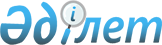 О внесении изменений и дополнений в решение маслихата района Магжана Жумабаева Северо-Казахстанской области от 20 декабря 2012 года № 8-1 "О бюджете района Магжана Жумабаева Северо-Казахстанской области на 2013-2015 годы"
					
			Утративший силу
			
			
		
					Решение маслихата района Магжана Жумабаева Северо-Казахстанской области от 10 сентября 2013 года N 17-1. Зарегистрировано Департаментом юстиции Северо-Казахстанской области 13 сентября 2013 года N 2356. Утратило силу (письмо маслихата района Магжана Жумабаева Северо-Казахстанской области от 16 января 2014 года N 10.2.1-15/7)      Сноска. Утратило силу (письмо маслихата района Магжана Жумабаева Северо-Казахстанской области от 16 января 2014 года N 10.2.1-15/7)

      В оответствии с подпунктом 4) пункта 2 статьи 106, пунктом 5 статьи 109 Бюджетного Кодекса Республики Казахстан от 4 декабря 2008 года, подпунктом 1) пункта 1 статьи 6 Закона Республики Казахстан от 23 января 2001 года «О местном государственном управлении и самоуправлении в Республике Казахстан», маслихат района Магжана Жумабаева Северо-Казахстанской области РЕШИЛ:



      1. Внести в решение маслихата района Магжана Жумабаева Северо-Казахстанской области «О бюджете района Магжана Жумабаева Северо-Казахстанской области на 2013-2015 годы» от 20 декабря 2012 года № 8-1 (зарегистрировано в Реестре государственной регистрации нормативных правовых актов под № 2059, опубликовано 18 января 2013 года в районных газетах «Мағжан Жұлдызы», «Вести» № 3) следующие изменения и дополнения:

      пункт 1 изложить в следующей редакции:

      «1. Утвердить бюджет района Магжана Жумабаева Северо-Казахстанской области на 2013-2015 годы согласно приложениям 1, 2 и 3 соответственно, в том числе на 2013 год в следующих объемах:

      1) доходы – 3 251 114 тысячи тенге, в том числе по:

      налоговым поступлениям – 369 092 тысяч тенге;

      неналоговым поступлениям – 4 170 тысяч тенге;

      поступлениям от продажи основного капитала – 25 300 тысяч тенге;

      поступления трансфертов – 2 852 552 тысячи тенге;

      2) затраты – 3 286 297,4 тысячи тенге;

      3) чистое бюджетное кредитование – 6 653,1 тысячи тенге;

      бюджетные кредиты – 7 995,1 тысячи тенге;

      погашение бюджетных кредитов – 1 342 тысячи тенге;

      4) сальдо по операциям с финансовыми активами – 0;

      приобретение финансовых активов – 0;

      поступления от продажи финансовых активов государства – 0;

      5) дефицит (профицит) бюджета - (- 41 836,5) тысяч тенге;

      6) финансирование дефицита (использование профицита) бюджета – 41 836,5 тысяч тенге;

      поступления займов – 7 789 тысяч тенге;

      погашение займов – 1 342 тысячи тенге;

      используемые остатки бюджетных средств – 35 389,5.»;

      пункт 6 дополнить подпунктом 12) следующего содержания:

      «12) 4870,0 тысяч тенге – на увеличение штатной численности местных исполнительных органов.»;

      пункт 7 дополнить подпунктом 4) следующего содержания:

      «4) 423,0 тысячи тенге - на увеличение штатной численности местных исполнительных органов.»;

      пункт 10 изложить в следующей редакции:

      «10. Утвердить резерв местного исполнительного органа на 2013 год в сумме 5 043 тысячи тенге.».

      Приложения 1, 5 к указанному решению изложить в новой редакции согласно приложению 1, 2 к настоящему решению.



      2. Настоящее решение вводится в действие с 1 января 2013 года.      Председатель сессии

      маслихата района Магжана Жумабаева

      Северо-Казахстанской области                В. Чернышов      Секретарь маслихата района

      Магжана Жумабаева

      Северо-Казахстанской области             Т. Абильмажинов      «СОГЛАСОВАНО»      Руководитель отдела экономики и финансов

      района Магжана Жумабаева

      Северо-Казахстанской области                     М.Омарова

      Приложение № 1

      к решению маслихата района

      от 10 сентября 2013 года № 17-1      Приложение № 1

      к решению маслихата района

      от 20 декабря 2012 года № 8-1 Бюджет района Магжана Жумабаева на 2013 год

      Приложение № 2

      к решению маслихата района

      от 10 сентября 2013 года № 17-1      Приложение № 5

      к решению маслихата района

      от 20 декабря 2012 года № 8-1 Бюджетные программы сельских округов района Магжана Жумабаева на 2013 годпродолжение таблицыпродолжение таблицыпродолжение таблицы
					© 2012. РГП на ПХВ «Институт законодательства и правовой информации Республики Казахстан» Министерства юстиции Республики Казахстан
				Ка-

те-

го-

рияКл.Под-

классНаименованиетыс. тенгеДоходы3 251 1141Налоговые поступления369 09203Социальный налог199 6681Социальный налог199 66804Налоги на собственность141 3101Hалоги на имущество63 1003Земельный налог14 3454Hалог на транспортные средства42 8655Единый земельный налог21 00005Внутренние налоги на товары, работы и услуги25 0432Акцизы2 9843Поступления за использование природных и других ресурсов16 2144Сборы за ведение предпринимательской и профессиональной деятельности5 6955Налог на игорный бизнес15007Прочие налоги2801Прочие налоги 28008Обязательные платежи, взимаемые за совершение юридически значимых действий и (или) выдачу документов уполномоченными на то государственными органами или должностными лицами2 7911Государственная пошлина2 7912Неналоговые поступления4 17001Доходы от государственной собственности1 8705Доходы от аренды имущества, находящегося в государственной собственности9709Прочие доходы от государственной собственности90002Поступления от реализации товаров (работ, услуг) государственными учреждениями, финансируемыми из государственного бюджета451Поступления от реализации товаров (работ, услуг) государственными учреждениями, финансируемыми из государственного бюджета4506Прочие неналоговые поступления2 2551Прочие неналоговые поступления2 2553Поступления от продажи основного капитала25 30001Продажа государственного имущества, закрепленного за государственными учреждениями18 0001Продажа государственного имущества, закрепленного за государственными учреждениями18 00003Продажа земли и нематериальных активов7 3001Продажа земли7 3004Поступления трансфертов2 852 55202Трансферты из вышестоящих органов государственного управления2 852 5522Трансферты из областного бюджета2 852 552Функциональная группаФункциональная группаФункциональная группаФункциональная группатыс. тенгеАдминистраторАдминистраторАдминистратортыс. тенгеПрограммаПрограмматыс. тенгеЗатраты3 286 297,41Государственные услуги общего характера324 729,0112Аппарат маслихата района (города областного значения)12 194,0001Услуги по обеспечению деятельности маслихата района (города областного значения)11 768,5003Капитальные расходы государственного органа425,5122Аппарат акима района (города областного значения)72 468,0001Услуги по обеспечению деятельности акима района (города областного значения) 63 219,0003Капитальные расходы государственного органа9 249,0123Аппарат акима района в городе, города районного значения, поселка, села, сельского округа217 590,0001Услуги по обеспечению деятельности акима района в городе, города районного значения, поселка, села, сельского округа213 088,5022Капитальные расходы государственного органа4 501,5459Отдел экономики и финансов района (города областного значения)22 477,0001Услуги по реализации государственной политики в области формирования и развития экономической политики государственного планирования, исполнения бюджета и управления коммунальной собственностью района (города областного значения)19 922,0003Проведение оценки имущества в целях налогообложения346,9010Приватизация, управление коммунальным имуществом, постприватизационная деятельность и регулирование споров, связанных с этим875,0011Учет, хранение, оценка и реализация имущества, поступившего в коммунальную собственность650,0015Капитальные расходы государственного органа683,12Оборона8 667,0122Аппарат акима района (города областного значения)8 667,0005Мероприятия в рамках исполнения всеобщей воинской обязанности7 667,0006Предупреждение и ликвидация чрезвычайных ситуаций масштаба района (города областного значения)700,0007Мероприятия по профилактике и тушению степных пожаров районного (городского) масштаба, а также пожаров в населенных пунктах, в которых не созданы органы государственной противопожарной службы300,03Общественный порядок, безопасность, правовая, судебная, уголовно-исполнительная деятельность3 104,0458Отдел жилищно-коммунального хозяйства, пассажирского транспорта и автомобильных дорог района (города областного значения)3 104,0021Обеспечение безопасности дорожного движения в населенных пунктах3 104,04Образование2 015 881,9123Аппарат акима района в городе, города районного значения, поселка, села, сельского округа3 883,9005Организация бесплатного подвоза учащихся до школы и обратно в сельской местности 3 883,9464Отдел образования района (города областного значения)2 011 998,0001Услуги по реализации государственной политики на местном уровне в области образования8 984,9003Общеобразовательное обучение1 768 097,0004Информатизация системы образования в государственных учреждениях образования района (города областного значения)6 182,0005Приобретение и доставка учебников, учебно-методических комплексов для государственных учреждений образования района (города областного значения)12 357,0006Дополнительное образование для детей 28 227,0009Обеспечение деятельности организаций дошкольного воспитания и обучения62 398,0012Капитальные расходы государственного органа76,1015Ежемесячная выплата денежных средств опекунам (попечителям) на содержание ребенка-сироты (детей-сирот), и ребенка (детей), оставшегося без попечения родителей 9 154,0020Обеспечение оборудованием, программным обеспечением детей-инвалидов, обучающихся на дому 350,0040Реализация государственного образовательного заказа в дошкольных организациях образования93 862,0067Капитальные расходы подведомственных государственных учреждений и организаций 22 310,06Социальная помощь и социальное обеспечение127 533,0451Отдел занятости и социальных программ района (города областного значения)127 533,0001Услуги по реализации государственной политики на местном уровне в области обеспечения занятости и реализации социальных программ для населения21 063,7002Программа занятости22 890,0004Оказание социальной помощи на приобретение топлива специалистам здравоохранения, образования, социального обеспечения, культуры, спорта и ветеринарии в сельской местности в соответствии с законодательством Республики Казахстан3 327,0005Государственная адресная социальная помощь6 695,0007Социальная помощь отдельным категориям нуждающихся граждан по решениям местных представительных органов5 713,0010Материальное обеспечение детей-инвалидов, воспитывающихся и обучающихся на дому907,7011Оплата услуг по зачислению, выплате и доставке пособий и других социальных выплат624,0014Оказание социальной помощи нуждающимся гражданам на дому38 122,7016Государственные пособия на детей до 18 лет21 680,0017Обеспечение нуждающихся инвалидов обязательными гигиеническими средствами и предоставление услуг специалистами жестового языка, индивидуальными помощниками в соответствии с индивидуальной программой реабилитации инвалида 5 329,2021Капитальные расходы государственного органа1 180,77Жилищно-коммунальное хозяйство494 418,6123Аппарат акима района в городе, города районного значения, поселка, села, сельского округа31 108,0008Освещение улиц населенных пунктов18 843,0009Обеспечение санитарии населенных пунктов5 200,0010Содержание мест захоронений и погребение безродных1 060,0011Благоустройство и озеленение населенных пунктов6 005,0458Отдел жилищно-коммунального хозяйства, пассажирского транспорта и автомобильных дорог района (города областного значения) 8 265,0003Организация сохранения государственного жилищного фонда1 400,0012Функционирование системы водоснабжения и водоотведения195,0041Ремонт и благоустройство объектов в рамках развития сельских населенных пунктов по Дорожной карте занятости 20206 670,0464Отдел образования района (города областного значения)1 536,0026Ремонт объектов в рамках развития сельских населенных пунктов по Дорожной карте занятости 20201 536,0472Отдел строительства, архитектуры и градостроительства района (города областного значения)453 509,6003Проектирование, строительство и (или) приобретение жилья коммунального жилищного фонда1 500,0058Развитие системы водоснабжения и водоотведения в сельских населенных пунктах450 965,3072Строительство и (или)приобретение служебного жилища и развитие и (или) приобретение инженерно-коммуникационной инфраструктуры в рамках Дорожной карты занятости 20201 044,38Культура, спорт, туризм и информационное пространство133 358,6123Аппарат акима района в городе, города районного значения, поселка, села, сельского округа24 698,7006Поддержка культурно-досуговой работы на местном уровне24 698,7455Отдел культуры и развития языков района (города областного значения) 76 825,8001Услуги по реализации государственной политики на местном уровне в области развития языков и культуры8 097,3003Поддержка культурно-досуговой работы17 593,0006Функционирование районных (городских) библиотек47 375,0007Развитие государственного языка и других языков народа Казахстана1 176,0010Капитальные расходы государственного органа121,7032Капитальные расходы подведомственных государственных учреждений и организаций 2 462,8456Отдел внутренней политики района (города областного значения)22 383,1001Услуги по реализации государственной политики на местном уровне в области информации, укрепления государственности и формирования социального оптимизма граждан9 180,3005Услуги по проведению государственной информационной политики через телерадиовещание105,1006Капитальные расходы государственного органа555,7002Услуги по проведению государственной информационной политики через газеты и журналы12 342,0003Реализация мероприятий в сфере молодежной политики200,0465Отдел физической культуры и спорта района (города областного значения) 8 451,0001Услуги по реализации государственной политики на местном уровне в сфере физической культуры и спорта 1 583,0004Капитальные расходы государственного органа150,0006Проведение спортивных соревнований на районном (города областного значения) уровне2 142,0007Подготовка и участие членов сборных команд района (города областного значения) по различным видам спорта на областных спортивных соревнованиях4 576,0472Отдел строительства, архитектуры и градостроительства района (города областного значения)1 000,0008Развитие объектов спорта и туризма1 000,010Сельское, водное, лесное, рыбное хозяйство, особо охраняемые природные территории, охрана окружающей среды и животного мира, земельные отношения72 271,0474Отдел сельского хозяйства и ветеринарии района (города областного значения)58 426,0001Услуги по реализации государственной политики на местном уровне в сфере сельского хозяйства и ветеринарии14 928,9003Капитальные расходы государственного органа215,1007Организация отлова и уничтожения бродячих собак и кошек1 200,0013Проведение противоэпизоотических мероприятий39 064,0099Реализация мер по оказанию социальной поддержки специалистов 3 018,0463Отдел земельных отношений района (города областного значения)13 845,0001Услуги по реализации государственной политики в области регулирования земельных отношений на территории района (города областного значения)9 700,9003Земельно-хозяйственное устройство населенных пунктов44,0006Землеустройство, проводимое при установлении границ городов районного значения, районов в городе, поселков, сел, сельских округов3 840,3007Капитальные расходы государственного органа259,811Промышленность, архитектурная, градостроительная и строительная деятельность8 715,0472Отдел строительства, архитектуры и градостроительства района (города областного значения)8 715,0001Услуги по реализации государственной политики в области строительства, архитектуры и градостроительства на местном уровне6 685,3015Капитальные расходы государственного органа2 029,712Транспорт и коммуникации39 162,7123Аппарат акима района в городе, города районного значения, поселка, села, сельского округа13 662,7013Обеспечение функционирования автомобильных дорог в городах районного значения, поселках, селах, сельских округах13 662,7458Отдел жилищно-коммунального хозяйства, пассажирского транспорта и автомобильных дорог района (города областного значения) 25 500,0023Обеспечение функционирования автомобильных дорог25 500,013Прочие42 161,4123Аппарат акима района в городе, города районного значения, поселка, села, сельского округа20 960,0040Реализация мер по содействию экономическому развитию регионов в рамках Программы "Развитие регионов"20 960,0469Отдел предпринимательства района (города областного значения)6 945,0001Услуги по реализации государственной политики на местном уровне в области развития предпринимательства и промышленности6 517,7004Капитальные расходы государственного органа427,3458Отдел жилищно-коммунального хозяйства, пассажирского транспорта и автомобильных дорог района (города областного значения) 9 213,4001Услуги по реализации государственной политики на местном уровне в области жилищно-коммунального хозяйства, пассажирского транспорта и автомобильных дорог7 126,7013Капитальные расходы государственного органа2 086,7459Отдел экономики и финансов района (города областного значения)5 043,0012Резерв местного исполнительного органа района (города областного значения)5 043,015Трансферты16 295,2459Отдел экономики и финансов района (города областного значения)16 295,2006Возврат неиспользованных (недоиспользованных) целевых трансфертов2 645,2024Целевые текущие трансферты в вышестоящие бюджеты в связи с передачей функций государственных органов из нижестоящего уровня государственного управления в вышестоящий13 650,03) Чистое бюджетное кредитование6 653,1бюджетные кредиты7 995,1функциональная группафункциональная группафункциональная группафункциональная группасумма тыс. тенгеадминистраторадминистраторадминистраторсумма тыс. тенгепрограммапрограммасумма тыс. тенге10Сельское, водное, лесное, рыбное хозяйство, особо охраняемые природные территории, охрана окружающей среды и животного мира, земельные отношения7 995,1474Отдел сельского хозяйства и ветеринарии района (города областного значения)7 995,1009Бюджетные кредиты для реализации мер социальной поддержки специалистов 7 995,1погашение бюджетных кредитов1 342,0категориякатегориякатегориянаименованиесумма тыс. тенгекласскласснаименованиесумма тыс. тенгеподкл.наименованиесумма тыс. тенге5Погашение бюджетных кредитов1 342,001Погашение бюджетных кредитов1 342,01Погашение бюджетных кредитов, выданных из государственного бюджета1 342,04) Сальдо по операциям с финансовыми активами0,0приобретение финансовых активов0,0поступление от продажи финансовых активов0,05) Дефицит (Профицит) бюджета -41 836,56) Финансирование дефицита (использование профицита) бюджета 41 836,5Поступление займов7 789,0категориякатегориякатегориянаименованиесумма тыс. тенгекласскласснаименованиесумма тыс. тенгеподкласснаименованиесумма тыс. тенге7Поступление займов7 789,001Внутренние государственные займы7 789,02Договора займа7 789,0погашение займов1 342,0функциональная группафункциональная группафункциональная группафункциональная группасумма тыс. тенгеадминистраторадминистраторадминистраторсумма тыс. тенгепрограммапрограммасумма тыс. тенге16Погашение займов1 342,0459Отдел экономики и финансов района (города областного значения)1 342,0005Погашение долга местного исполнительного органа перед вышестоящим бюджетом1 342,0811Используемые остатки бюджетных средств35 389,5Функциональная группаФункциональная группаФункциональная группаФункциональная группаСумма тыс. тенгеАдминистратор бюджетных программАдминистратор бюджетных программАдминистратор бюджетных программСумма тыс. тенгеПрограммаПрограммаСумма тыс. тенгеНаименованиеСумма тыс. тенгеРасходы311903,301Государственные услуги общего характера217590,0123Аппарат акима района в городе, города районного значения, поселка, села, сельского округа217590,0001Услуги по обеспечению деятельности акима района в городе, города районного значения, поселка, села, сельского округа213088,5022Капитальные расходы государственного органа4501,504Образование3883,9123Аппарат акима района в городе, города районного значения, поселка, села, сельского округа3883,9005Организация бесплатного подвоза учащихся до школы и обратно в сельской местности3883,907Жилищно-коммунальное хозяйство31108,0123Аппарат акима района в городе, города районного значения, поселка, села, сельского округа31108,0008Освещение улиц населенных пунктов18843,0009Обеспечение санитарии населенных пунктов5200,0010Содержание мест захоронений и погребение безродных1060,0011Благоустройство и озеленение населенных пунктов6005,008Культура, спорт, туризм и информационное пространство24698,7123Аппарат акима района в городе, города районного значения, поселка, села, сельского округа24698,7006Поддержка культурно-досуговой работы на местном уровне24698,712Транспорт и коммуникации13662,7123Аппарат акима района в городе, города районного значения, поселка, села, сельского округа13662,7013Обеспечение функционирования автомобильных дорог в городах районного значения, поселках, селах, сельских округах13662,713Прочие20960,0123Аппарат акима района в городе, города районного значения, поселка, села, сельского округа20960,0040Реализация мер по содействию экономическому развитию регионов в рамках Программы " Развитие регионов"20960,0в том числев том числеАвангард-

скийАлександ-

ровскийБастома

рскийВозвы-

шенскийЗолотони

вскийКараган-

динскийКарагугин

ский8398,08643,09871,020520,77692,09623,011672,87748,07993,09071,011436,86892,08123,09022,87748,07993,09071,011436,86892,08123,09022,87688,07843,09023,011158,86872,07954,08744,860,0150,048,0278,020,0169,0278,00,00,00,00,00,00,00,00,00,00,00,00,00,00,00,00,00,00,00,00,00,00,00,00,03047,00,0850,01150,00,00,00,03047,00,0850,01150,00,00,00,02147,00,00,00,00,00,00,00,00,00,00,00,00,00,0200,00,00,00,00,00,00,0700,00,0850,01150,00,00,00,04530,90,00,00,00,00,00,04530,90,00,00,00,00,00,04530,90,00,00,00,00,00,00,00,00,00,00,00,00,00,00,00,00,00,00,00,00,00,00,00,0650,0650,0800,01506,0800,0650,01500,0650,0650,0800,01506,0800,0650,01500,0650,0650,0800,01506,0800,0650,01500,0Конюховс-

кийЛебяжинс-

кийМолодеж

ныйМолодо-

гвардей

скийНадеждин

скийОктябрь-

скийПисарев-

ский11002,08329,015465,09821,010264,717020,210325,08802,07529,08609,09021,08948,714576,39121,08802,07529,08609,09021,08948,714576,39121,08787,07492,08586,08950,08809,714546,38971,015,037,023,071,0139,030,0150,01400,00,00,00,00,0653,90,01400,00,00,00,00,0653,90,01400,00,00,00,00,0653,90,00,00,040,00,0416,00,00,00,00,040,00,0416,00,00,00,00,00,00,0416,00,00,00,00,00,00,00,00,00,00,00,00,00,00,00,00,00,00,040,00,00,00,00,00,00,06016,00,00,0190,00,00,00,06016,00,00,0190,00,00,00,06016,00,00,0190,00,00,00,00,00,00,00,00,00,00,00,00,00,00,00,00,00,00,00,00,00,00,0800,0800,0800,0800,0900,01600,01204,0800,0800,0800,0800,0900,01600,01204,0800,0800,0800,0800,0900,01600,01204,0ПолудинскийСовет-

скийТамано-

вскийУзункольскийУспен-

скийФурманов-

скийЧистов-

скийБулаев-

ский г.о15427,011947,014876,115139,010468,012155,018521,754722,19610,010527,012810,38643,08988,07382,016511,716224,49610,010527,012810,38643,08988,07382,016511,716224,49471,010249,012662,48583,08969,07217,014811,715699,8139,0278,0147,960,019,0165,01700,0524,60,00,0610,0610,00,00,0610,00,00,00,0610,0610,00,00,0610,00,00,00,0610,0610,00,00,0610,00,00,0770,00,00,00,00,00,024835,00,0770,00,00,00,00,00,024835,00,00,00,00,00,00,00,016280,00,0200,00,00,00,00,00,05000,00,00,00,00,00,00,00,0860,00,0570,00,00,00,00,00,02695,04617,00,0155,85236,0680,03273,00,00,04617,00,0155,85236,0680,03273,00,00,04617,00,0155,85236,0680,03273,00,00,00,00,00,00,00,00,00,013662,70,00,00,00,00,00,00,013662,70,00,00,00,00,00,00,013662,71200,0650,01300,0650,0800,01500,01400,00,01200,0650,01300,0650,0800,01500,01400,00,01200,0650,01300,0650,0800,01500,01400,00,0